Грузия - это самые гостеприимные люди, сумасшедшие пейзажи, богатая история, вино-вино-вино, и конечно же, невероятная кухня! Поехали с нами в гастрономический тур! Если использовать для туризма гастрономические ассоциации, каждую страну нужно распробовать. Наш шестидневный тур - оптимальный вариант, чтобы почувствовать вкус Грузии, уловить все невероятные оттенки и вернуться домой, наслаждаясь приятным послевкусием!ПРОГРАММА1 день  Прилет/приезд  в ТбилисиИтак, наше путешествие начинается! После встречи в аэропорту/автовокзале Тбилиси, отправляемся в отель. Сегодня свободный день. Ночь в Тбилиси.2 день  Обзорная экскурсия по Тбилиси. Мцхета. Джвари. Дегустация винаНаш путь начнется с пешеходной прогулки по центру старого города. Посетим собор Цминда Самеба- кафедральный собор Святой Троицы, который считается главным храмом Грузии! Неподалёку находится удивительный и уникальный в своём роде театр Габриадзе. Кукольные представления и причудливая архитектура здания собирают здесь восхищенных туристов изо дня в день. Для тех, кто ценит дух времени и православные святыни, будет интересен храм Анчисхати. Построенный в 5 веке в честь Рождества Богородицы, храм является древнейшим из сохранившихся на территории современного Тбилиси. Ну а мы продолжаем нашу прогулку и делаем живописные фотографии на Мосту Мира. Красивый мост в красивом месте- этот пейзаж запомнится надолго. : Стеклянный, волнообразный, в общем – невероятная конструкция.Чтобы проникнуться атмосферой старинных кварталов Тбилиси, погуляем по улице Шардени. Обязательно пройдем её всю до конца. Очень шумная и яркая – присмотрите на вечер себе парочку мест, где пропустить бокальчик!А еще здесь расположены известные на весь мир серные бани! Как говорил А. С. Пушкин: "Отроду не видел я ничего роскошнее тифлисских бань"! Бани называются очаровательным словом Абанотубани, часть города прямо в центре, купола древних зданий растут прямо из земли; кстати говоря, название грузинской столицы произошло от слова «теплый», что по-грузински «тбили», подразумеваются эти самые теплые источники.Пройдем насквозь и  там нас ждёт самое настоящее чудо- инжирный водопад!Далее мы отправимся на дегустацию грузинского вина. Сегодня мы  знакомимся также с самым знаковым местом в окрестностях грузинской столицы. Прежде всего, это Мцхета и монастырь Джвари. Со школьной скамьи все мы помним строки Лермонтова из поэмы "Мцыри": " Там, где сливаяся шумят, обнявшись будто две сестры, струи Арагви и Куры, был монастырь "... Именно об этом храме 7 века писал поэт. Памятник всемирного наследия расположен на холме, с которого открывается удивительный вид на слияние двух рек. В хорошую погоду с территории Джвари можно увидеть даже вершину Казбека! Затем мы с вами посетим саму древнюю столицу, город Мцхета, где можно будет прогуляться по улочкам, приобрести эксклюзивные сувениры ручной работы, грузинские сладости, а главное, мы увидим Собор Светисцховели «животворящего столпа» (XI век), который недаром называют вторым Иерусалимом. Немного постойте там и расскажите самое сокровенное свое желание. По легенде, именно под этим собором захоронен Хитон Иисуса Христа, привезенный во Мцхета в 1 веке мцхетским раввином Элиозаром. В соборе хранится часть креста, на котором был распят сам Иисус Христос, находится усыпальница грузинских царей и князей и множество интересных загадочных фресок. Ночь в Тбилиси3 день  Пещерный город Уплисцихе. Боржоми. Зеленый монастырь. Ужин в национальном ресторане с фольклорной программой	Сегодня мы отправляется в древний пещерный город Уплисцихе (рубеж II-I тысячелетия до н.э). Не смотря на сильные повреждения и разрушения после землетрясения 1928 года, город до сих пор хранит в себе остатки язычества и христианства и является важнейшим памятником истории и культуры Грузии.Далее мы исследуем Боржоми. В Боржоми вы сможете прогуляться по парку и попить «той самой» настоящей минеральной воды из источника! Главное в Боржоми – это глубоко дышать, насыщая свои легкие кислородом живительной природы и наслаждения! Буквально в 7 км от Боржоми в ущелье затаился Зеленый монастырь )монастырь Святого Гиоргия). «Среди прекрасных высоких гор, густых зеленых лесов и на берегу быстрой шумной речки». Зеленый монастырь — один из самых древних мужских монастырей на территории Грузии со своей печальной историей. На территории есть источник со святой водой. Возьмите немного с собой! Великолепной место для тех, кто хочет уединения и тишины.  Потом мы возвращаемся в ТбилисиВечером нас ждет ужин в национальном грузинской ресторане с фольклорной программой (накрытие столов без спиртного). Внимание! Трансфер не предоставляется! 4 день  Кахетия. Гомборский перевал. Алаверди. Телави. Некреси. Винная дегустация. Обед на озереПосле завтрака освобождаем номера!Если Вы не были в Кахетии – вы не были в Грузии. Нас сегодня ждут величественные пейзажи Циви-Гомборского горного хребта, горные реки и озера, древние памятники истории: монастыри, храмы, замки.Монастырский комплекс Алаверди считается одной из самых ярких достопримечательностей Телави. Он включает в себя собор Святого Георгия — самый высокий в Грузии. В 2007 году, эта святыня вошла в список всемирного наследия ЮНЕСКО. Здание подвергалось стихийным бедствиям (землетрясениям), а также войнам, но его восстанавливали несколько раз. В советское время, в 1929 году, комплекс был полностью разрушен. На сегодняшний день, для посещения открыт собор Святого Георгия, строения хозяйственного назначения, а также винный подвал.  Несмотря на разрушения , монастырский комплекс не утратил свой внешний облик. К несчастью, было потеряно множество икон и церковных вещей, представляющих большую ценность. Далее мы отправимся к монастырю с самыми фантастическими видами на Алазанскую долину – Некреси. Он считается одним из древнейших монастырей Грузии, который имеет большую историческую и культурную ценность. Монастырь был основан в 6 веке после Христа, но большинство сохранившихся зданий относится к 9-11 векам. Сам монастырь состоит из нескольких зданий, включая трехапсидную церковь Святой Троицы, крытый фонтан, старую тюрьму и дом для монахов. Церковь Святой Троицы - это одно из главных сооружений монастыря, с оригинальной архитектурой, украшенной резьбой по дереву и камню.  Если вы собираетесь посетить действующий монастырь Некреси, рекомендуется надеть закрытую одежду.Продегустируем настоящее грузинское вино – мы все таки в Кахетии!  Потом мы отправимся га вкуснейший обед с видом на живописное озеро Ильи.На ночь мы поедем в замечательный кахетинский городок Телави.5 день  Телави. Сигнаги. Мастер-класс по хлебу – пури. Винная дегустация. Обед на винодельнеТелави - живописный уютный городок, раскинувшийся в Алазанской долине на востоке Грузии и бывшая столица Кахетинского царства. Город, основанный на месте древнего поселения 1 века до нашей эры, во времена средневековья был крупным торговым центром на шелковом пути многочисленных караванов. Прогуляемся по улочкам и далее отправляемся в обитель любви. Так называют Сигнахи (что в переводе означает «убежище»). Здесь когда-то великий художник Пиросмани влюблялся в свою актрису Маргариту. «Жил был художник один.. Много он бед пережил.. Но он актрису любил, ту, что любила цветы! Миллион алых роз». Представляете .. Это об этом месте!О любви в Сигнахи напоминает не только второе название, но и круглосуточный ЗАГС, который может зарегистрировать отношения влюбленных со скоростью Лас-Вегаса, то есть минут за пятнадцать.
Далее пробуем длинную макаронину (длиннее только вьющаяся лапша Китайской стены) крепостной стены с 28 фрикадельками сторожевых башен. Смотрим на долину. Ту самую, Алазанскую.А потом – пробуем.  В домашней пекарне попробуем сами сделать грузинский хлеб шотис пури в горячей печи – тоне. И вкусно перекусим – горячим хлебушком с хрустящей корочкой, соленым грузинским сыром и вином. Подкрепившись, понимаем, что вино нужно бы получше распробовать, и идем в частную винодельню, где, сохраняя на лице достоинство гурманов и эстетов, вдоволь дегустируем настоящее грузинское вино под рассказ о... Как вы думаете? Совершенно верно – под рассказ о настоящем грузинском вине.Далее нас ждет обед на винодельнеСытые и довольные возвращаемся в Тбилиси.6 день  Вылет из Тбилиси Сегодня освобождаем номера и прощаемся с гостеприимной и удивительной Грузией. Трансфер в аэропорт.ВНИМАНИЕ! АКТУАЛЬНЫЙ ПОРЯДОК ЭКСКУРСИЙ будет указан в ВАУЧЕРЕ ПЕРЕД НАЧАЛОМ ПОЕЗДКИ!!Примечание: Компания Travel Bee  не несет ответственность за  погодные условия и режим работы экскурсионных объектов и может внести некоторые изменения в программу, а именно:- замена экскурсий на аналогичные - изменение дней проведения экскурсий- объединение экскурсий в случае невозможности оказания какого-либо пункта по вине погодных или технических условийПроведение экскурсий возможно на русском и английском языке
Окончание экскурсий в центре города (трансфер к началу экскурсий осуществляется)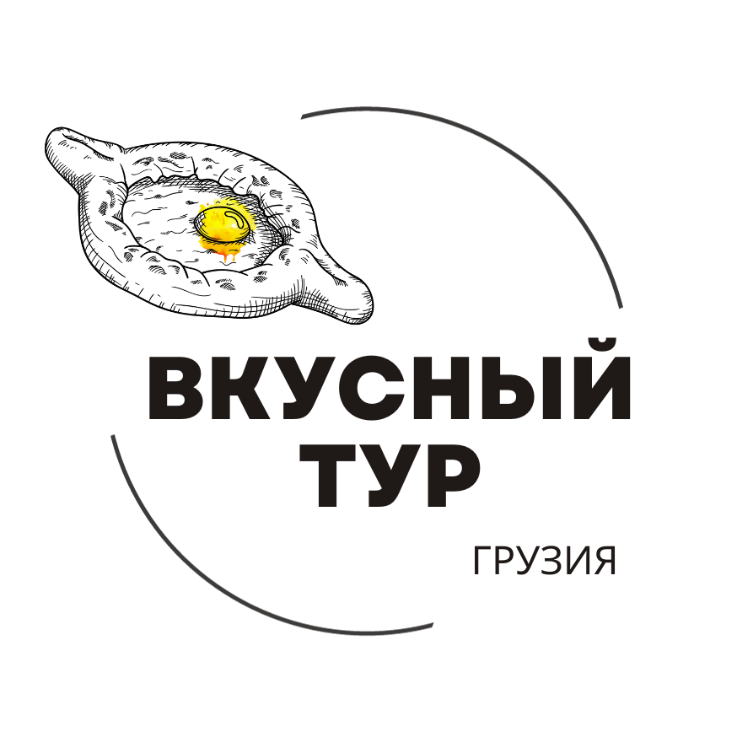 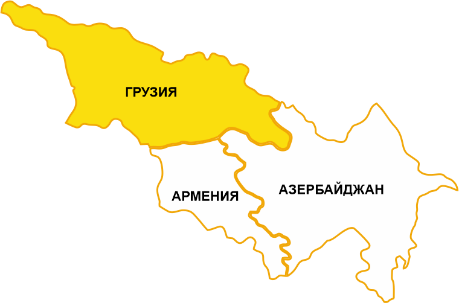     Грузия «ВКУСНЫЙ ТУР ПО ГРУЗИИ»6 дней – 5 ночейЗаезды: ежедневно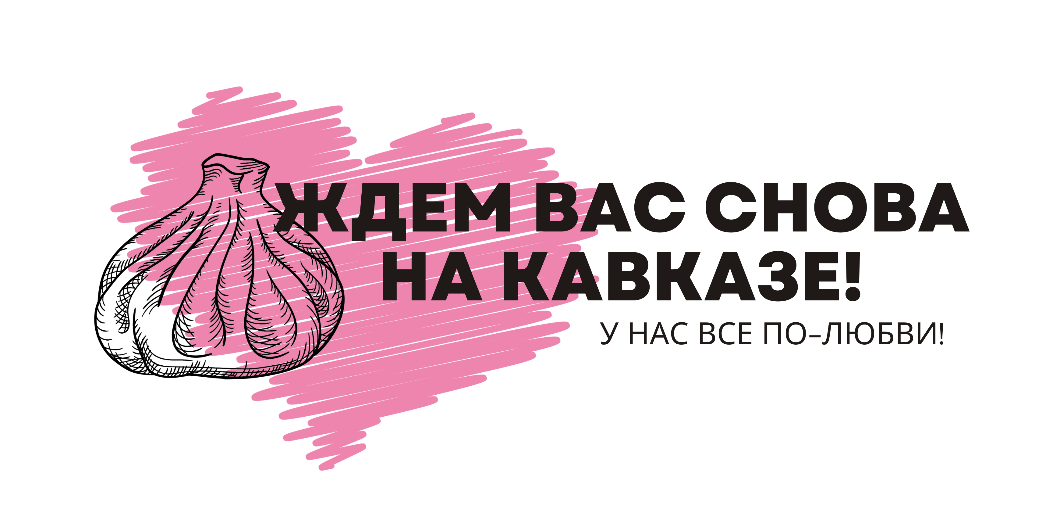 Цена тура на человека при двухместном размещении 805 $ 
при одноместном размещении 1290 $ 
при трехместном размещении  700 $ В стоимость тура входит:Транспортное обслуживаниеТрансфер аэропорт – отель - аэропортОбслуживание квалифицированного гидаПроживание в гостиницах 3-4*  с завтраком (в одном из списка или аналогичном)Тбилиси Reikartz 4*Hotel Reed 4*Maria Luis 4* Old Wall Hotel 4*Hotel Boutique George 3* King Tom 3*Телави – гостевой домВсе экскурсии, указанные в туреДегустация вина
Мастер-класс по приготовлению хлеба - пуриУжин с фольклорной программой (без спиртного). Трансфер на ужин  не предоставляется.Обед на винодельне Обед в КахетииВ стоимость не входит:Авиабилеты, Страховка,  Персональные расходы, Обеды и ужины (если не включены в стоимость)- заказ и оплата на месте) Входные билеты – оплата на месте